Евгения ПрохороваЯ?ЯDELETED – Пользователь удалён МАМА – ОлесяПАПА – СерёжаБРАТ (единокровный) – Паша БАБУШКАТРОЮРОДНАЯ СЕСТРА БАБУШКИТЁТКАПРЕПОДАВАТЕЛЬ1.Комната / пастельно-зелёные стены с нарисованными бамбуками / покрывало с цветочным принтом / фигурки разноцветных волнистых попугаев / полог над кроватью в форме большого листа вяза / плетёная корзинка с ракушками и красной морской звездой / люстра-бабочка салатового цвета с ярким узором на крыльях.Переписка ВК.DELETED. Кинь фотку пальну тя ахахах мб узнаюЯ. не сейчасЯ. неделю подождиDELETED. АхахахХуль эт мне неделю ждать 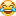 Чет ты как не своя Я. Мои предки упекли меня в лагерь для поднятия самооценкиDELETED. Ахаха, охуеть поднимается самооценка, сразу чувствуется, да? Я. мне придётся при всех рассказывать о моих проблемаxбля я то и своим родителям о них не говорюDELETED. Расскажи одну незначительную и скажи что больше нетBащ откажись рассказывать, пусть сосутЯ б всех там нахуй послал и меня б домой отправилиЯ в ментуре уже бывал, мне плхПохПогодь, скок те лет, пацык?Я. 14малявкаDELETED. Взрослая же ну Я. прекратиDELETED. Что именно прекратить?Тип взрослой не называть? А чем те эт так не нравится? О_оЯ. на сарказм похожеDELETED. Бля, я ващ запутался с тобой Что уже на сарказм похоже?Я. ЗабейDELETED. ОкеЯ гляжу ты чист по сериалам валишь, дохерища их палила   Я. почти всё за последние полгодаа вообще я смотрю от скукиDELETED.  ВоуНихера тебе скучно тогда Раз столько посмотрелаЯ. а ты думал, что я просто так руку резала?DELETED. АхахахахахаЧтоб сдохнуть не так резать надо Я. я знаю, надо вертикально, чтобы не смогли зашитьDELETED. Ахаха, умная Я. у меня есть вертикальный шрам                                                           /на самом деле, нет/но он не очень ровныйпечальDELETED. Пхахах, суицидницаЯ. логическая цепочка: как ты думаешь почему меня отправили в чёртов лагерь?DELETED. Не, ващ, я б зассал вены резатьЯ б лучш с крыши прыгнулЯ. пока что я не пыталась закончить суицидом                  я просто резала рукуDELETED.     логичноНу ты я гляжу такая жесткая чикаЯ. неаDELETED.  Ну, вены ж режешьЯ. ну не вены, может рядомDELETED. Ну, все равноЯ. прик в том, что я тебя фактически не знаю, но ты знаешь о большинстве моих проблем и вообще эта ситуация мне не очень нравится                                      /на самом деле, нравится/DELETED.  Да нарм. Я ж не собираюсь никому эт распизживатьВащ узнаю про тебя больше и вижу, что ты охеренская чика Я. да нуDELETED. Что да ну?Я. ты мне льстишьне надо так                                                                                                       /на самом деле, надо/DELETED.  Да бля, реалДавно не общался с суицидницами Правд остается вопрос как ты в реале выглядишьАхаха. А так все четенькоНа самом деле, я воображаюНа самом деле, я хочу привлечь твоё вниманиеНа самом деле, ты мне очень нравишьсяЯ хочу, чтобы ты был моей первой любовьюЯ хочу любить тебяЯ выбираю.В комнату врывается БРАТ. Я пытаюсь успеть прикрыть покрывалом пустую упаковку.БРАТ. Ты что так всю ночь сидела? Я. Хочу и сижу. Тебе какое дело?БРАТ. Огрызаешься? Ну прально, хамка, как батя и говорил, хамка растёт.Я. Папа так не мог сказать.БРАТ. Тебе может и не говорил, а мне говорил. Любят тебя слишком, в жопу целуют. Меня в элитные лагеря не отправляли, я в сраные  ДОПы ездил. В “Берёзку” ездил. Туалеты там дырками были, вот они реали, ты, наверное, такого даже не видела... Но зато познал все взрослые радости жизни ахаха… А точно, я вообще что пришёл… Ты дошик мой не брала?БРАТ замечает коробку.БРАТ. Это чё печенье, которое батя вчера покупал? Ты его всё сожрала?Я. Не сожрала.БРАТ. А это тогда что такое? /достаёт упаковку/Я. Я пока сериал смотрела по чуть-чуть его ела.БРАТ. Бляяя, да ты ся видела? У тебя уже жопа в джинсы не влазит.Я. Эти джинсы уже маленькие, мама сказала, что я просто росту.БРАТ. Ахахаха, в ширину? Ты же через месяцок уже жирной будешь. Парням такие не нравятся, да никому жирухи не нравятся.Я. Отъебись ты от меня, не буду я жирухой.БРАТ. Ну стока жрать, будешь. Как в троллейбус такие вваливаются, свиньи раскормленные, пыхтят, хрюкают. Такие /парадирует/ хрряяя оуугхряяя пробейти мой талончик ххррр, а то идти тяжело, ой дышать не могу, ой задыхаюсь ахгррр…Я падаю в разбитое стекло.2.Комната / пастельно-зелёная стена с нарисованными бамбуками / маленькая дверь.Я опускаюсь на колениЯ открываю дверьТам мы с тобойМы как Кейт и ЛеоМы как в фильме Cпеши любить Мы как Виноватые звёзды Я как Вероника решает умеретьТам мы танцуемПод ночным небом Мои волосы развиваются И ты такой мной восхищаешьсяЯ пытаюсь влезть в маленькую дверьВ этом миире тооолько мы однииииГде есть мечтаГде есть тыГде есть мыИи мыы с тобоою влюбленныыыЯ не могу влезтьЯ застрялаКак в джинсах, из которых я вырослаЯ застрялаМаамаааМаааааамЯ жирная.Я. Луну видишь?DELETED. Ща в окно пальнуСекАхахаНе, не ебу где она. Но ты рассказывай, все представлюЯ. Звёздное небоОтблеск луны в озереDELETED. Круто ну Я. ДаЗвёзды падаютDELETED. Смотри с пирса не ебнись плиз 3.Зеркала / везде зеркала /стены из зеркал / потолок из зеркал / пол из зеркал / табуретка в середине пространства.Я стою на табуреткеЯ щупаю свою кожуМну животПоворачиваюсь и рассматривает себя сзадиОттягиваю кожу ляжкиСмотрю, как я выгляжу без неёЯ становлюсь бокомСтягиваю кожу под плечомЯ спрыгиваю с табуреткиЯ нащупываю ключицу свою.Я. Мне надо похудеть.МАМА. Это ещё зачем?Я. Я толстая и в джинсы не влажу.МАМА. Ты не толстая, а в джинсы не влазишь, потому что выросла.Тебе не худеть надо, а питание своё нормализовать. Ты вот лучше не чипсами с колой ужинай, а возьми яблочко, гречку покушай или бульон куриный. Свежий, я сегодня приготовила.Я. Нормализовать? Диета типо?МАМА. Неа, пупсик, вредную пищу заменить на полезную.Я. Полезную… Cупы, каши… фууу конечно… Я бы лучше бананами и йогуртами питалась… Это ж вроде тоже полезно?МАМА. Надо, чтобы тёплое питание было.Я. Нууу, блиииин, каша...МАМА. Желудок обволакивает. Воды пей побольше. Организм на 70% состоит из воды. Вода всё лишнее выводит. В овощах много полезных микроэлементов, для кожи лица хорошо. Сухофрукты можно кушать вместо сладкого. Я тебе фиников куплю, инжир. Орехи какие-нибудь... Грецкие, к примеру.Я. Ну купи, наверное... Попробую.МАМА. Девочке надо ухаживать за собой, следить. Есть в меру и не обжираться говном всяким. Есть даже выражение такое “ты то, что ты ешь”.4.DELETED. Ты фигачишь?Я. неDELETED. ЧеткоСнафф знаешь?И насвай?Я. Знаю                                                                                                        /на самом деле, не знаю/DELETED. Фигачила их?Я. нетDELETED. Красав, и не надоЯ. не курювообщеDELETED. Знаешь как после передоза тошнит ахахахСнафф и нацвай не курятсяНо что не куришь красаваЯ. я знаю, что не курят                                                                              /на самом деле, не знаю/DELETED. Ну, я прост спросил про снафф, а ты сказала что не куришьСоррян за недопонимание Твои друзья ВК такие модные.Красивые девочкиОтвязные мальчикиДевочки лучше меняНоги, губы, ресницы… У них нет животаПлатье мини с вырезами по бокамКожаные легинсыКороткий топ с шнуровкойКуртка - косухаСумка со стразамиЦепочка из крупных звеньевПоследний айфон, дорогие часыФотки из ресторанов, курортов, Бали.Я знаю тебяЯ знаю твой мирчерез страничку ВКЧто ты любишьЧто ты смотришьЧто ты слушаешьЯ гуляю в районеГде ты живешьЯ ищу тебя в прохожихМожет ты меня найдёшь?5.DELETED. Ахахах бляяяяПацыкпали че придумалдавай крч те "Х" "У" "Й" вырежем на руке ахахаха заебись идея, а? чооо будешь гонять такая с хуём ахахаха Я улыбаюсьМне смешноЭто смешно то, что ты говоришьМне так нравится, как ты шутишьТы такой смешнойУ тебя такое классное чувство юмораУ тебя такой красивый голосСветлые волосыГолубые глаза и длинные ресницыИдеальный носТы самый красивыйНе смотри на меня, я стесняюсь.Я. Тебе нормас, что я молчуDELETED. Это не вопрос? Я. ВопросDELETED. Тогда нормас. Ну конечно было б лучш если б ты больше пиздела, но и так нарм. Жаль, что руки так и не показала (((Я. Нечего там показыватьDELETED. Бывает 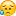 Я бы хотела быть такойХотела бы быть такой, как тыИли ещё лучшеЯ бы хотела быть идеаломЯ буду твоим идеаломЯ сделаю всё для этого.Я смогу стать идеальнойЯ буду самой красивойЯ смогу носить High Waist Skinny джинсыБархатные лонгсливыЮбки с завышенной талиейПлатья-миниСерьги-кольца со стразамиИ сумку из крокодила.Я буду такой же интереснойКрасивойЯ буду достойной вниманияИ самой милойЯ выучу всех рэперов, которых ты слушаешьЯ буду крутойЯ буду тоже их слушатьПока это не сможет меня разрушить.Я. Мам, а я немного съела?МАМА. Немного.Я. Так, ну я поела утром кашу с изюмом, два ломтика сыра, днём суп с филе, а вечером кефир. Это немного? МАМА. Нет, это немного.Я. Мне просто кажется, что я как-то много съела. Смотри, я вот на неделю распланировала меню. Завтра буду есть половину творога, в обед только суп и кефир. Так, наверное, лучше, да? А послезавтра я буду есть грибы со спаржей и отруби льняные. МАМА. Они же невкусные совсем?Я. Зато полезные.А я хорошо выгляжу или ещё нет? МАМА. Опять эти вопросы, что ты как попугай? Хорошо ты выглядишь, всё у тебя в порядке.Я. Не в порядке. Мне надо, чтобы у меня ляжки не соприкасались…МАМА. Зачем тебе этот освецим? У женщины ляжки должны соприкасаться, это природа, это здоровье.Я. Ну это некрасиво и неприятно, когда ноги трутся. И джинсы протираются. А я не хочу такая ходить и думать, дырка у меня уже между ног или еще километр можно пройти.МАМА. Джинсы можно и новые купить, а здоровье нет.Я. Так а причём тут здоровье? У моих одноклассниц ни у кого ляжки не трутся и все здоровые. Ещё и бухать и курить успевают и всё нормально.МАМА. Ну так у них телосложение такое, а у тебя другое... Да и зачем ты сравниваешь?Я. Что значит “другое”? МАМА. Коленки кругленькие, ручки-пальчики пухленькие – хорошенькие, носик-курносик, щёчки пусичные... Ну прям сладенький пупсик. Я. То есть, у меня пальцы толстые, ноги жирные, щёки огромные... МАМА. Ну где же жирные? Хорошенькие, кругленькие… Cладенький ребёнок. Ты же ещё растёшь, формируешься…Я. Никакой я не ребёнок! Не хочу я быть пусичной, сладенько, кругленькой! Я хочу быть красивой!У меня будут длинные ногиОстрые колениМаленькие бёдраНа руках видны веныПлоский животВпалые щёкиПальцы длиннющие Ключица на вздохе.Я. Паша мне читает дискуссию DELETED. ? Я. Нельзя так мало есть Нельзя постоянно сидеть дома и читать Нельзя постоянно гулять допоздна DELETED. Ну, станешь тонкая как удочка если будешь на ужин кусочек хлеба жрать   Я. Да я только с удовольствием Нет в реале DELETED. Не ну как удочка эт перебор Я. Я мечтаю заболел анорексией DELETED. Зах? Я. Ну это круто Мне нравятся тощие Тощим быть круто DELETED. Ну бля, анорексия это уже слишком, не думаешь? Я. Нет Это круто DELETED. Как знаешь6.Стены из зеркал / потолок из зеркал / пол из зеркал / везде зеркалаУ меня прыщ на лбуОн меня раздражаетОн портит моё идеальное лицоЯ его выдавливаюПытаюсь его убратьПрыщ лопаетсяИз прыща появляется маленькая щупальцаЩупальца шевелится у меня во лбуЯ тяну щупальцуЯ пытаюсь быстрее вытащить его из себяЩупальца вся напрягается под моей кожейОна длиннаяОна под всей моей кожей лицаОна в моих рукахОна в моём телеЩупальца извиваетсяЯ тяну её от себяИз моего рта высовывается голова Два хризолитовых глазаЗмеиная головаМеня тошнит.зеркала дрожат / комната разбивается / пустота.7.DELETED. Еще одна чика думала, что мне нравилась. Она до сих пор думает, что мы просто расстались и это наебом не было. Несколько месяцев считала себя моей девушкой, хотя ни разу с ней не гулял Её подружки до сих пор спрашивают встречаюсь ли я с ней А я начинаю дико угаратьЯ. играешь с чувствами других, а вдруг ты ей по реалу нравился DELETED. Ну так я по реалу ей нравился. Я ей пять раз говорил, что она мне не нравилась, а она все равно лезла. Ну вот она получила свое, якобы встречалась со мной пару месяцев, а потом мы типа просто разошлись Так что так ей даже лучше И мне ржачнее Как-то так Я. вот интересно, если бы ты, к примеру, мне нравился, ты бы поступил так же? Только не думай, что ты мне нравишься, может по общению ты и не плохой, но я на это не ведусь. DELETED. Да бля, пац, не надо думать что я каждого встречного троллю. Просто эта рил заебала, каждый день спрашивала, не хочу ли я с ней встречаться, а вторая (что пацыку нах не нужна) прост рил ржачно тупая. А так я ток пацов стебаю, тип как вот эти со стрелой Я ж бля не монстр конченыйЯ. А что в ней не так?DELETED. Да долбаёбка онаМузыку эту она начала слушать после того, как узнала, что слушаю я.Ну тебе не уродина, но и мне не красавицаДа бля, эт она мб на фотках нарм выглядит, а вообще меня полайту от нее тошнитЯ. только не унижай её публичноDELETED. Да бля я ее вообще не трогаю. Это она уже заебала лезть ко мнеМож даж по ржаке написать ей. Хз зачем. Но был бы угар по лайту. Вот. А так мне ее даж слегка жаль.Господи, пожалуйстаПусть это будет моя первая любовьПусть он полюбит меняПусть он полюбит меняПожалуйста, пожалуйстаЯ буду работать над собойЯ буду слушаться родителейЯ буду хорошо учитьсяЯ буду много читатьЯ буду заниматься спортомЯ буду правильно питатьсяУ меня всегда будет всё получатьсяЯ буду добиваться своегоЯ буду сильнойЯ пробью любую стенуЯ добьюсь тебяЯ буду идеалом.Хочешь, сладких апельсинов?Хочешь, вслух рассказов длинных?Хочешь, я начну с трамплинов?Что убьют меня.8:00 - овсянка на молокеЯ заливаю 200 мл воды в кастрюлюЯ засыпаю 3 столовые ложки овсянки Ложки без горки 15:00 – куриный бульон + 1 яблоко Я наливаю 2 черпака супа в тарелкуКурицу выкладываю обратно в кастрюлюЯ ем яблоко с огрызкомЯ разжёвываю косточкиКосточки полезныПо-моему, в них есть йод19:00 - кружка кефираА лучше стакан.8.Комната / пастельно-зелёные стены с нарисованными бамбуками / покрывало с цветочным принтом / фигурки разноцветных волнистых попугаев / полог над кроватью в форме зелёного листа / плетёная корзинка с ракушками и красной морской звездой / люстра-бабочка салатового цвета с ярким узором на крыльях / в центре комнаты стоит велотренажёр / в углу комнаты весы.Я кручу педали18,5 км в часТы забрааал моё теплооооИ остаааавшийся во мне воздуууууухПоворачиваю ручку управления уровнем нагрузки с 5 на 619,7 км в часТолько плаааакать в тишиинеееееБыло б слииишком для меняя простоооо20,4 км в часЯ обрааатно не вернуусь21,1 кмТы же знаешь -Не даёёт мне гордооостьС 6 на 721,9 кмБудет таааак, как я хочууууу -Может, этооо для тебяяяяя и новость22,5Можно терпееееть силу, можно пииить текилу23,6Можееешь ждаааать утро, а я и даальше буду24,0Выбирать своёёёё солнце, 24,9поднимаааать своиии веки25,7Да, я и даааальше буду С 7 на 8выбирать своё чудооооооо28,3.Я хожу на все уроки Я делаю всю домашкуЯ каждый день кручу тренажёрЯ делаю 100 отжиманий300 приседаний600 упражнений на пресс800 прыжковЯ работаю над собойЯ вытачиваю себя, как алмазЯ алмазЯ ничего не боюсь Я боецЯ воююЯ воюю за любовь.Овсяная каша на воде - 62ккал на 100гр;В порции овсяной каши 157гр – 97ккал.Яблоко – 47ккал;В одном яблоке диаметром 6,5см = 130гр - 61,1ккал.Овощной суп – 43ккал;В двух половниках супа – 86ккал.Морковка – 41ккал;В средней (по размеру) морковке – 73ккал.Огурец – 16ккал;В огурце с кожурой – 45ккал.Я правильно питаюсьЯ пью много водыЯ пью всегда перед едой минимум две кружкиГоворят, это полезноГоворят, это запускает желудокГоворят, тогда желудок лучше переваривает едуЯ ем по часамЯ завтракаю в 8Я обедаю в 15Я ужинаю в 19Если я голодна, то надо потерпеть до утраУтром я поем в 8Потом пообедаю в 15Поужинаю в 19ПотерпиПотерпиЗавтра поешьТы завтра поешьЗавтраОсталось ещё 5 кгПотерпи...Ещё 3,ещё 2,ещё 2,ещё 2,ещё 1,и ещё 1,и ещё в запас 1и последний...Лучше похудеть с запасом, а то вдруг я поправлюсь.Не надо есть углеводы вечером.Вдруг я поправлюсь?Не ешь сладкого.Вдруг я поправлюсь?Не ешь торты.Вдруг я поправлюсь?Не ешь пирожные.Вдруг я поправлюсь?Не ешь шоколад, Печенье,Конфеты,Йогурты,Мясо,Бананы,Картошку,Сухофрукты,Масло,Сосиски,Хлеб,Колбасу,Макароны,Сметану,Каши,Молоко.МАМА. Ты сосем ничего не ела! Кушать надо. Должны быть жиры, углеводы... У тебя растущий организм, ему необходимо питание!Я. Я кушала сегодня.ПАПА. У тебя больной вид.Я. Нормальный у меня вид, отстаньте от меня!ПАПА. Это нас пугает, на тебя страшно смотреть…Я. Неправда! Сейчас я красивая. Я красивее, чем когда-либо.МАМА. Очнись, пупсик. У тебя постоянно плохое настроение. Ты постоянно раздражённая.Я. Хватит меня так называть! У меня нормальное настроение. Чё вы пристали?!  /кривляюсь/  Вооо, я улыбаюсь, видишь? Отличное у меня настроение, отличное. Оставьте меня в покое!ПАПА. Ты не можешь остановиться. /маме/ Её нужно срочно к врачу.Я. /без кривляний/ Я не поеду ни к какому врачу.ПАПА. Если ты не прекратишь это, тебе поставят зонд. Ты будешь есть через трубку!Я. Вы меня не заставите есть силой.МАМА. Пожалуйста, поешь сегодня каши на молоке, ну или филе с овощным рагу. Я специально для тебя приготовила. Я. Я не голодная.МАМА. Прошу тебя, прекрати так упрямиться, это ни к чему хорошему не приведёт.Я. Да не буду я, не хочу, говорю же, я не голодная!МАМА. /папе/ Я не могу до неё достучаться. Серёжа, мне страшно. Она не слышит.Я. Я знаю, когда мне остановиться. Я могу остановиться в любой момент! ПАПА. Тебе нужна помощь. Я. Я сама знаю, что для меня лучше! ПАПА. Ты уже не можешь полноценно питаться.МАМА плачет.Я. Я очень хорошо себя чувствую.ПАПА. Хорошо…. Раз договориться не получается, тогда я выкидываю эти весы!ПАПА резко забирает весы.Я. Вы что делаете?! Они мне нужны! Мне надо контролировать мой вес!ПАПА. Уже не надо, пора остановиться!Я пытаюсь вырвать весы из рук папы.Я пытаюсь драться.ПАПА. То, что с тобой происходит… Это ненормально! Ты себя убиваешь!Я брыкаюсь.ПАПА. Ты видела себя в зеркале? Ты можешь умереть от этих глупостей!Я истерю.ПАПА уносит весы.Я. /со слезами/ Ах, ну раз так! Тогда я вообще ничего есть не буду! Я должна быть ещё лучше Ещё красивее Ещё идеальней Я ем яблоки, овощи, фрукты.Я то, что я ем.Я люблю порядокУ меня всё под контролемЯ у себя под контролемУтром арбузДнём яблокоВечером огурецУтром бананДнём морковкаВечером сельдерей.Почему у меня нет друзей?Со мной неинтересно общаться?Я неинтересная?Это потому, что я неинтересная?9.Магазин / бесконечные стеллажи / мясной отдел / пластиковые контейнеры / рубиновые черви / прозрачные упаковки / свиные окорока / золотые сыры / круглые, прямоугольные, треугольные / молочный отдел / бриллиантовые пакеты / голубые коробки / авантюриновые пауки / корзины фруктов / нефритовый виноград / оранжевые апельсины / ползают бирюзовые гусеницы / бананы / цитриновые дыни / жёлтые лимоны / аметистовые фиги / ящики с овощами / красные перцы / кинза, шпинат, салат, брокколи, лук, капуста/ блестящие конфеты / летают янтарные пчёлы.Я хожу смотреть на едуСмотрю на пирожныеЯ нюхаю едуЯ представляю её на вкусЭклер со сгущённым молокомСо взбитыми сливкамиШоколадное искушениеСлоёная трубочка, Заполненная кремомБисквит, пропитанный сиропомПрослоенный суфлеКорзиночка сливочно-белковаяПо мне ползут гусеницыУваренная сгущенным молоком Обсыпанная дробленым жареным арахисом На меня взбираются паукиФруктово-ягодная помадкаПесочное тестоПчелы у меня в волосахС начинкой пралинеОбсыпанный какао-порошком С сахарной пудройПчёлы у меня во ртуЯгодная капелькаСеренадаПчёлы у меня в ушахТворожная нежностьПчёлы у меня в носуШоколадный бисквит С клубничным желеУ меня в глазахСливочный мусс В голове.Я постоянно ищу зеркалаПосмотреть, как я выгляжу Каждую минуту мне нужно заново убедиться, что я похудела. Я смотрю на себя Я любуюсь. С каждым днем я всё меньше, С каждым днём я собой всё больше любуюсь, С каждым днём мне нужно всё чаще смотреться в зеркало.Посмотри, как я хороша.Посмотри.Смотри!Ты не смотришь...Почему ты не смотришь?Сделай вид, что ты специально не смотришь.Я. Я душу изливаю, а это смешноЯ тебя постоянно зову потусить, но нет блядь, я не могу, извини, не обижайсяПочему?Хотя нет, не отвечай зачемА знаешь всё почему? Потому что я молчу, потому что я всегда молчу, потому что мне не о чем с тобой разговаривать, так же, как и со всеми, я умею ток шутки вк саркастические шутить и смешные картинки кидать, а да, ещё я умею, как ты там сказал, хуй на руке вырезать, да, я умею, эт нормально, но я эт делаю, не потому что я пизда, которая очень сильно любит себя, а потому что не знаю почемуDELETED. ЧеНихуя не понял Кроме тебя я еще с парой ребят переписываюсь щас)Я. Ясно.DELETED. Так че, нпнл, ты спать? Или ты тип обижаешься?)Я. Два в одномХотя нет, мне похDELETED. Ну, эм, пох так похЯ. Я ж обидеться могуDELETED. Ну давайЯ. Из вк удалюсьDELETED. твое делоПочему ты меня игнорируешь?Почему ты так долго отвечаешь?Я всё ещё неинтересная?Я же самая крутаяЯ работаю надо собойЯ красивая.У меня длинные ногиОстрые колениМаленькие бёдраНа руках видны веныПлоский животВпалые щёкиПальцы длиннющие Ключица на вздохе.Я ношу High Waist Skinny джинсыБархатные лонгсливыЮбки с завышенной талиейПлатья-миниСерьги-кольца со стразамиИ сумку из крокодила.Неужели этого мало…Чтобы меня любили?ПРЕПОДАВАТЕЛЬ. Ну что, кто может дописать это уравнение?  Молчание.ПРЕПОДАВАТЕЛЬ. Ага, лес рук. Нет желающих?ПРЕПОДАВАТЕЛЬ. /мне/ Иди к доске, напиши. Ты же его точно знаешь.
Я знаю, чтоЧтобы выйти к доскеНужны силы встатьУ меня нет сил вставатьУ меня нет сил двигатьсяУ меня нет сил разговариватьНет сил проявлять эмоцииНет сил улыбатьсяСил житьУ меня остались только глаза и мозг.Я в невесомостиЯ постоянно летаюЯ летаю без крыльевЯ летаю потому, что у меня нет сил стоять на землеВозможно, на небе ты сможешь меня заметить?Где ты?Ради кого я воевала?Ради кого я умираю?10.Длинны стол / кружевная скатерть / кастрюля картошки 72234ккал / салатница с “Оливье” с майонезом 116362,5ккал / салат с кукурузой и  крабовыми палочками 895,20ккал / поднос бутербродов со сливочным маслом, икрой и красной рыбой 1457,50ккал / тарталетки с курицей, грибами и сыром 609,75ккал / закуска из лаваша 43555,5ккал / мясо  по-французски 152644ккал / куриные рулетики 2596,3ккал / фаршированные шампиньоны 20887ккал / селёдка под шубой 77201ккал / колбасная нарезка 93034ккал / печёночный торт 67553ккал / закусочный “Наполеон” с сыром, ветчиной и ананасом 253660ккал / набор пирожных "Минский десерт" классический 240000ккал / и 13 моих родственников.ТРОЮРОДНАЯ СЕСТРА БАБУШКИ. Ой, как выросла! Как похорошела! Уже прям девушка… А с мальчиками уже общаешься? За ручку ходите или может уже даже кто-то буську давал?ТЁТКА. Как ты похудела… Так бы и не узнала. БАБУШКА. Конечно, похудела! Не жрёт ничего! /мне/ Жрать надо!Я. Я ем.ТЁТКА. Ну совсем как будто не ты. Не похожа. Лицо поменялось, руки, ноги… Совсем другой человек. Как будто половину забрали!БАБУШКА. Потому что не жрёт! /мне/ Иди вон картошечки себе положи, рулетик куриный с сыром, грибочки… Или пирожнку возьми. А то совсем кожа да кости. Вон уже рёбра торчат!ТЁТКА. Мне вот тоже похудеть надо. Врач говорит килограмм 30 скинуть, а то сахарный диабет замучает. А ты как похудела? Что делала? После шести не ешь? А какие диеты пробовала? Я вот неделю батона не ела, а вчера вечером не сдержалась, так потянуло… Съела полбуханки, с понедельника заново начинать буду.ТРОЮРОДНАЯ СЕСТРА БАБУШКИ. А теперь, Елена Семёновна, тост! Крепкого здоровья вам, долгих лет жизни, и чтобы дети с внуками радовали! За вас!Все в ритм встают и выпивают. Бокалы застывают в воздухе.У меня начинается тремор рукЯ пытаюсь встатьВсё моё тело трясётсяСтул подо мной падаетМои пальцы выкручиваютсяЧелюсть вылазитНоги выворачиваются и растутПозвоночник ломаетсяЯ покрываюсь шерстьюЯ волчица.Волчица запрыгивает на стол и начинает жрать картошку, куриные рулетики с сыром, фаршированные шампиньоны, “Оливье” с майонезом, тарталетки с курицей, грибами и сыром, колбасную нарезку, бутерброды со сливочным маслом, икрой и красной рыбой, мясо по-французски, закуску из лаваша, селёдку, печёночный торт, салат с кукурузой и крабовыми палочками, закусочный “Наполеон” с сыром, ветчиной и ананасом. Волчица съедает все пирожные “Минский десерт” классический и падает со стола. У волчицы спазм.Волчица выгибается и блюёт.11.Я жруЯ жру всёЯ жру всё, что вижуМой живот меня тянет внизУ меня в животе каменьМой живот меня разрываетЕда меня убивает.Я думаю о едеЯ вижу едуЯ живу едой.Больно стоятьБольно сидетьБольно лежатьМеня тошнитЯ выворачиваюсь наизнанкуМои органы разворачиваются наружуМои органы пытаются сбежать.Я прячусьЯ боюсь зеркалЯ не выхожу на улицуЯ не выхожу из комнаты, когда кто-то приходит.ГолодЯ голоднаяЯ чувствую только голодЯ слышу только голодОн в каждой части моего тела.1418 шоколадок / 647 ролтонов / 3648гр грецких орехов / 568 сухих макарон / 9545 порций мороженого / 15 пачек сливочного масла / 63 коробки конфет / 269 гнилых ягод / 225 пачек творога / 45гр зубной пасты / 97 пирожных / 28 буханок хлеба / 235 кастрюль гречек / 758гр корма для кошек / 70 пачек зефира / 456кг рыбы / 385гр муки / 67 шоколадных батончиков / 325 литров молока / 43 медовика / 129 пачек чипсов / 678 орешков со сгущенкой и т.д.ПАПА. Что это? ПАПА стоит над открытым комодом с носками.ПАПА. Ты понимаешь, что ты себе хуже делаешь?ПАПА выгребает все обертки из комода.ПАПА. Когда уже это всё закончится…Всё нормально.Завтра я не буду есть.Завтра я ем кастрюлю макарон, батон, пару плиток шоколада, полпачки масла, несколько пачек чипсов, орехи, лимон, сухие макароны, мёд, рыбную консерву, банан, конфеты, сыр, сахар, говядину, бисквит… А дальше я не помню.Послезавтра я емПослепослезавтра я емНа следующей неделе я емЧерез две недели я емЧерез месяц я емЧерез три месяца я емЧерез полгода я ем.Я больше не влажу в своиHigh Waist Skinny джинсыБархатные лонгсливыЮбки с завышенной талиейПлатья-миниСерьги-кольца со стразамиИ в сумку из крокодилаЧерез год я не влажу в себяРазве это тоже я?Нет.Я - этоДжинсовые шорты с высокой посадкойКороткая юбка в складкуСтеганая сумка с цепочкойБлестящие квадратные серёжкиИдуветер мне в лицо,волосы развиваются,ресницы друг об друга ударяютсяИ ты такой смотришь на меня в ахуеИ думаешь,Кто-то точно ей восхищается.12.Белая ванна / в ванной жёлтые, красновато-бурые, малахитовые змеи.Змеи меня душатУ меня ломаются ногтиУ меня сыплются волосыУ меня крошатся зубы.Моя грудь умерлаУжасно иметь что-то мертвое на месте грудиВо мне не осталось ничего женственногоЯ не мальчикЯ не девочкаЯ существо неопределённого пола.Звук стука в дверь.МАМА. Ты скоро?Что ты там засела? Сколько можно сидеть? Почему ты не отвечаешь? Что ты там делаешь?Мне туалет тоже нужен! Открывай! Откуда это упрямство…Я сейчас возьму нож и сломаю замок, если ты не откроешь! Я молчу.Змеи обвивает мое тело от головы до пят.МАМА. Я начинаю волноваться. С тобой всё в порядке?Ответь, пожалуйста.Ты слышишь? Я сжимаюсь.Звук прокручиваемого замка.МАМА. Бля… Серёжа, вызывай скорую! Змеи сдавливает меня в яйцоЯ в яйцеЯйцо гниёт.Шалтай-БолтайСидел на стене.Шалтай-БолтайСвалился во сне.МАМА. Всё будет хорошо, потерпи немного!Сейчас это закончится…Вся королевская конница,Вся королевская ратьНе может Шалтая,Не может Болтая,Шалтая-Болтая,Болтая-Шалтая,Шалтая-Болтая собрать!13.Затопленная комната / пастельно-зелёные стены с нарисованными бамбуками осыпаются. Я тонуМоё большое тело тонетЯ вздуваюсьЯ зеленеюМои глаза мутнеютМне нечем дышатьЯ распадаюсь в водеЯ растекаюсьХолодноВеки коченеютЧелюстьШеяТуловищеМои конечностиМышцыСуставыЗамерзаютСколько это длится?Месяц? Год?Несколько лет?Открывается дверь в комнату. Вода хлынула в дверь. Входит БРАТ.БРАТ. Ты как? Я. Нормально.БРАТ садится на кровать рядом со мной.Он молчитЯ молчуМы молчим.Я. Чего ты пришёл?БРАТ. Я… Пришёл? А хз. Не знаю... Подумал, тип прийти надо, поговорить наверное.Я. Не надо. Можешь уходить.БРАТ. Стой, ну че ты начинаешь… Мне тяжело просто, ну типо… Не то чтобы тяжело, но, бля, сложно… Сложно сформулировать. Я не то чтоб шёл что-то сказать, просто как-то, чувство такое... Бл… Я блин испугался кабза просто. Ну в плане, когда это с тобой случилось. Прям не знаю. Чувство такое было, вроде я ничо не делал… И вот как-то это неправильно, наверное, что я ничо не делал... Не знаю. Типо, грустно как-то, я ведь не очень тебя поддерживал, а наоборот ток повод искал постебаться. Блин, просто, почему всё тебе? Тебя и в лагеря, и на отдых, и за границу… А я вообще в другое время рос. Моя мать так не тягалась со мной. Кашки, супчики мне не готовили. Я по большей части у бабушки время проводил, пока она не умерла. А папу вообще ко мне не подпускали до этого момента. Ну тип…  Фууух, тяжело. Молчим.БРАТ. Слушай, а я тебе показывал фотку своей новой девчонки?Я. Не-а.БРАТ достаёт телефон.БРАТ. Ну она такая прям огонь просто, ща покажу, заценишь своим взглядом систерс.БРАТ открывает инстаграм и показывает мне фотографию.Длинные волосыПолные рукиКрупные бёдраГрудьЛяшки соприкасаютсяВсё, чего я боюсь.БРАТ. Шикардосная, да?Я. /вдумчиво/ Ага…БРАТ. Слушай… /убирает телефон/ Я всё же должен сказать. Извини меня, ок?14.Зеркала / везде зеркала /стены из зеркал / потолок из зеркал / пол из зеркал.Отражения танцуют.В зеркалах растут мои волосыКожа светлаяТело тёплоеЩёки розовыеСердце бьётсяТело помнит.Мы танцуемВ ритме солнца.DELETED. Пробухал всю весну, как минимум раз в неделю гонял бухать, мамка попросила меньше пить, но да хуй там  родаки к алкоголю более-менее терпимые Вообще, у меня чист репутация алкаша   такой жесткий распиздяй, алкаш и куряга, который успевает еще и учиться норм  Как-то живу крч вроде Я. Как и всегда)А ты там че как? Живая ещё?Я. Школу закончила хорошо, хотя могла и лучше, но ладно За май выучила всю математику, сдала на 8, но мне снизили из-за неправильного оформления  На вручении я была звезда, у параллели рот отвис, короче, все взгляды были мои, я счастлива, жизнь прекрасна DELETED. Чисто загонная чувиха  не ну красава конечно на вручении  Я. Не загоняюсь я DELETED. Гонишь? Ты ж вечно такая загонная полайту чувиха, особенно раньше вообще по жести Я. Не специально, хотя бы сейчас DELETED. Не понял чет смысла сообщения Тип ну щас ты не загоняешься? Я. Да, всё хорошо DELETED. Заебись, пацан Красава  По жести красаваЯ шелушусьЛицо растягиваетсяКожа трескается,Лопается на губахРазрываетсяЯ извиваюсь Я трусь об стеныМоя кожа отслаиваетсяЯ выползаюЯ выползлаЯ сбросила кожу.15.МАМА. Хочешь чего-нибудь?Я. Ммм, не знаю…БРАТ. А я уже тут бывал, но тогда тут интерьер был другой, попроще. ПАПА. Да, интересно оформили. Всё такое живое, цветущее…МАМА. А вы уже выбрали что будете?ПАПА. Точно… Дааа, я буду жаренный стейк.БРАТ. Я тоже самое.МАМА. /мне/ А ты? Решила?Я. Ну вот я не знаю… Либо блины с малиновым сиропом, либо цезарь с лососем.БРАТ. Первое, мне кажется, круче.Я. Ну тогда я буду блины!МАМА. Так, а я… Ммм… Ну я бы тоже блины хотела, но надо выбрать что-то полезней.Я. Нее, мам! Ты подумай, что хочешь именно ты, а не то, что полезно.МАМА. Ага, ну интересно… Хорошо. /закрывает глаза / думает/ Ммм…Я хочу яблочный штрудель!ПАПА. /улыбается/ Всё, чтобы вы улыбались.БРАТ. /в сторону/ Мы готовы сделать заказ!Я танцую.Я танцую во тьмеЯ горю красным пламенем.Я слышу себяЯ чувствую ногичувствую рукиколени, грудь, пальцы, живот.Я богиня природыЯ сама есть природаЯ часть племени в танце своём.В одной груди у меня мир наземныйВ другой – подземныйМоя спина – это круглая планета земляСо всеми её растениями.Две пары ушей:Одна – чтобы слушать земные звукиДругая – душу и воображение.Шелест листьев бамбука / запах цветов / поют и чирикают волнистые попугаи / капля воды стекает по зелёному листу / шум моря из ракушек / бабочки порхают.Конец.Ноябрь 2021, Вильнюс.geniaproh@gmil.com Пьеса написана в рамках лаборатории Центра белорусской драматургии.